Группа № 2География (29.05.2020)      Продолжаем работу по теме «География населения мира».I задание:  Прочитайте материал учебника  (см. ниже), посмотрите  видео-урок Щербакова Даниила Геннадьевича (учитель географии высшей категории, Московская область)  «Размещение и миграции населения. Видео-урок по географии, 10 класс» (вопросы см. во втором задании).   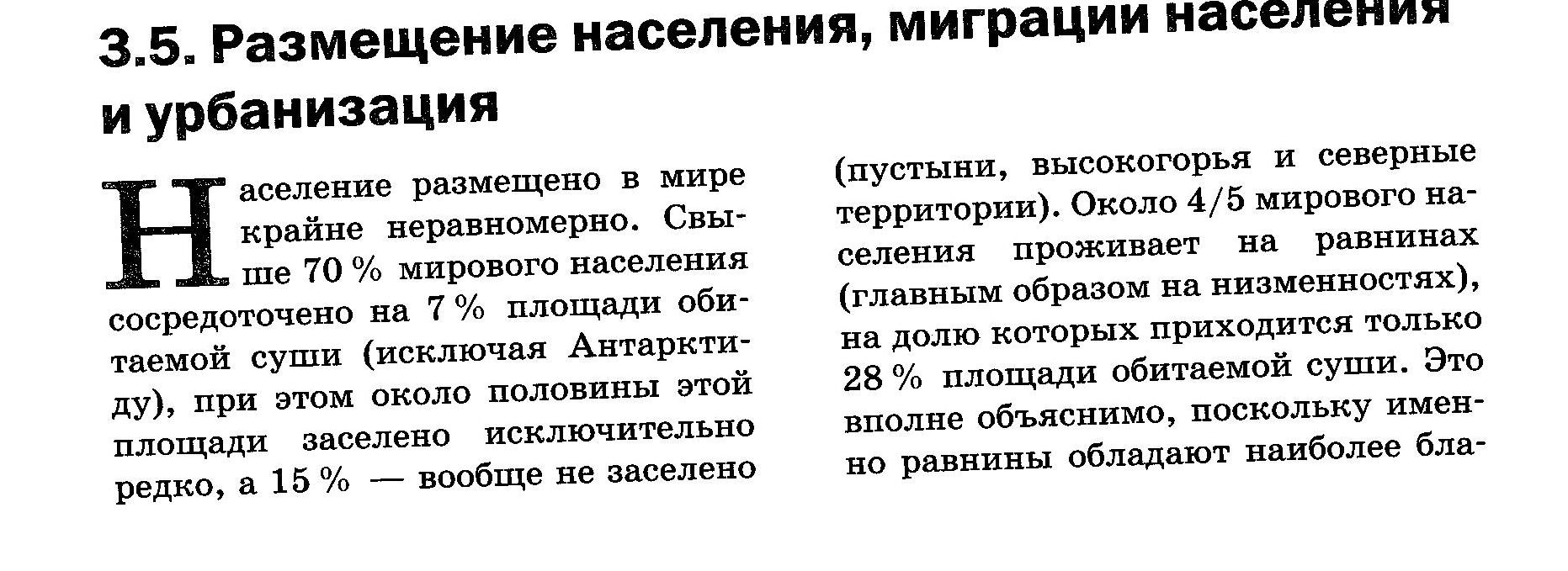 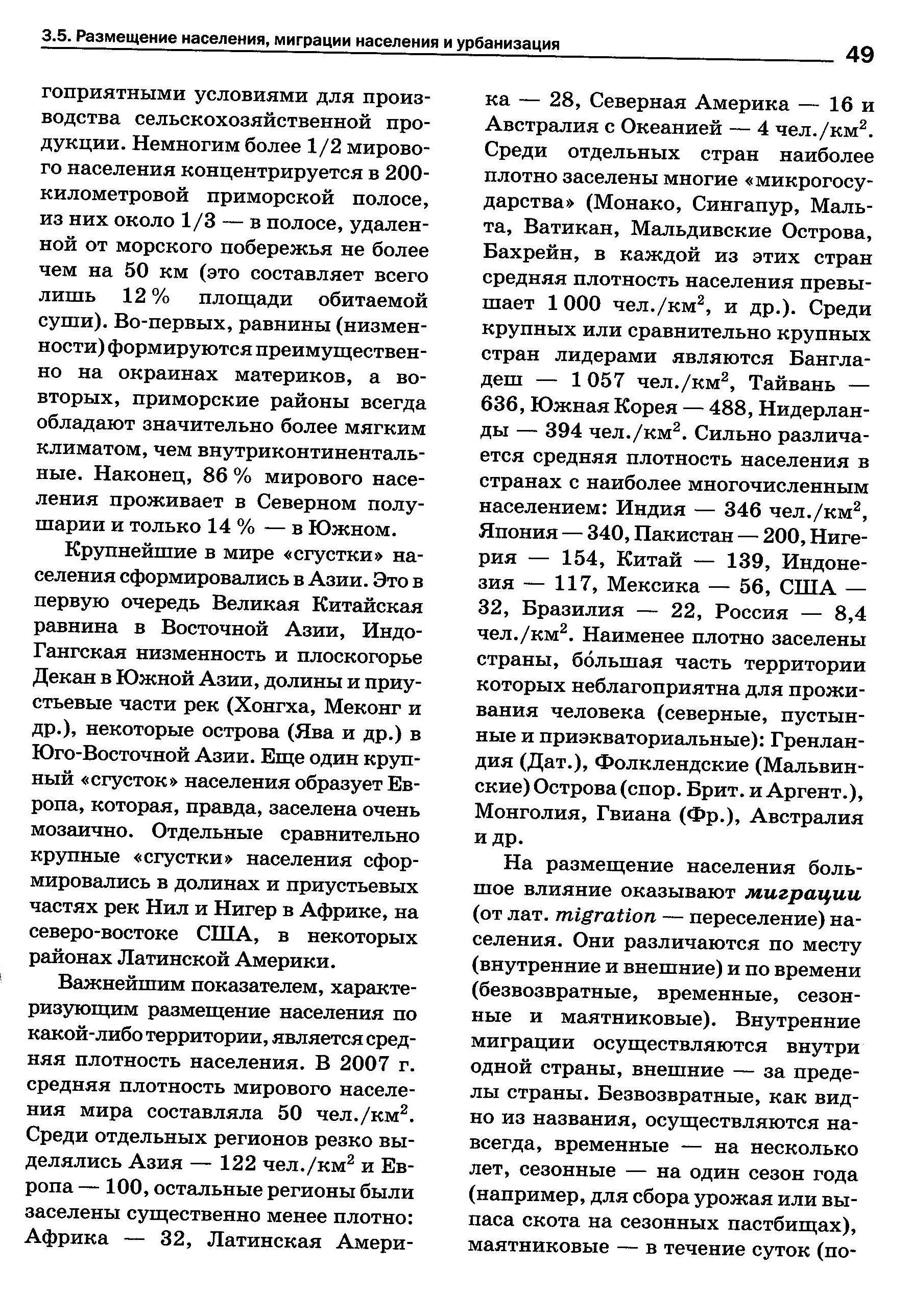 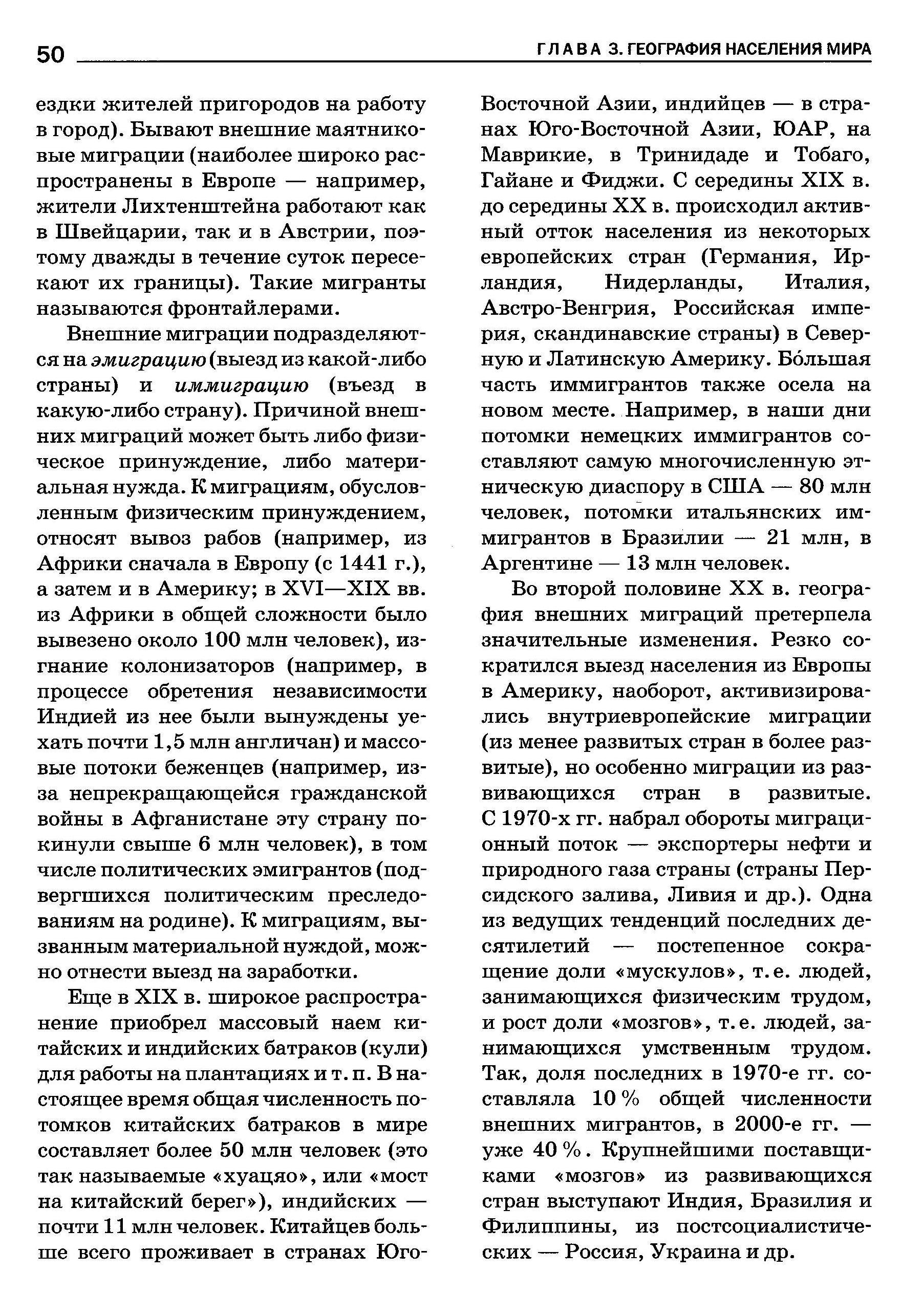 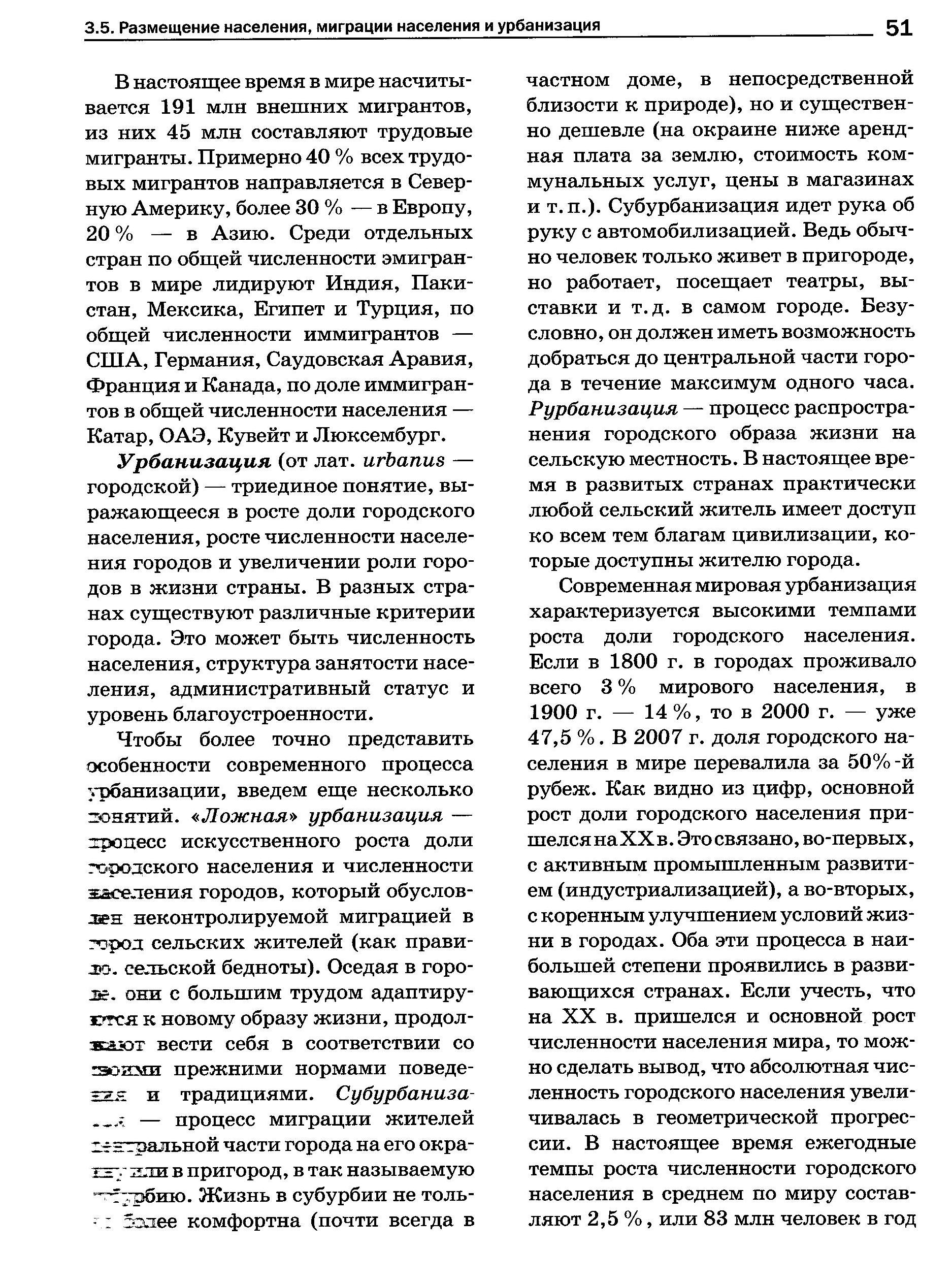 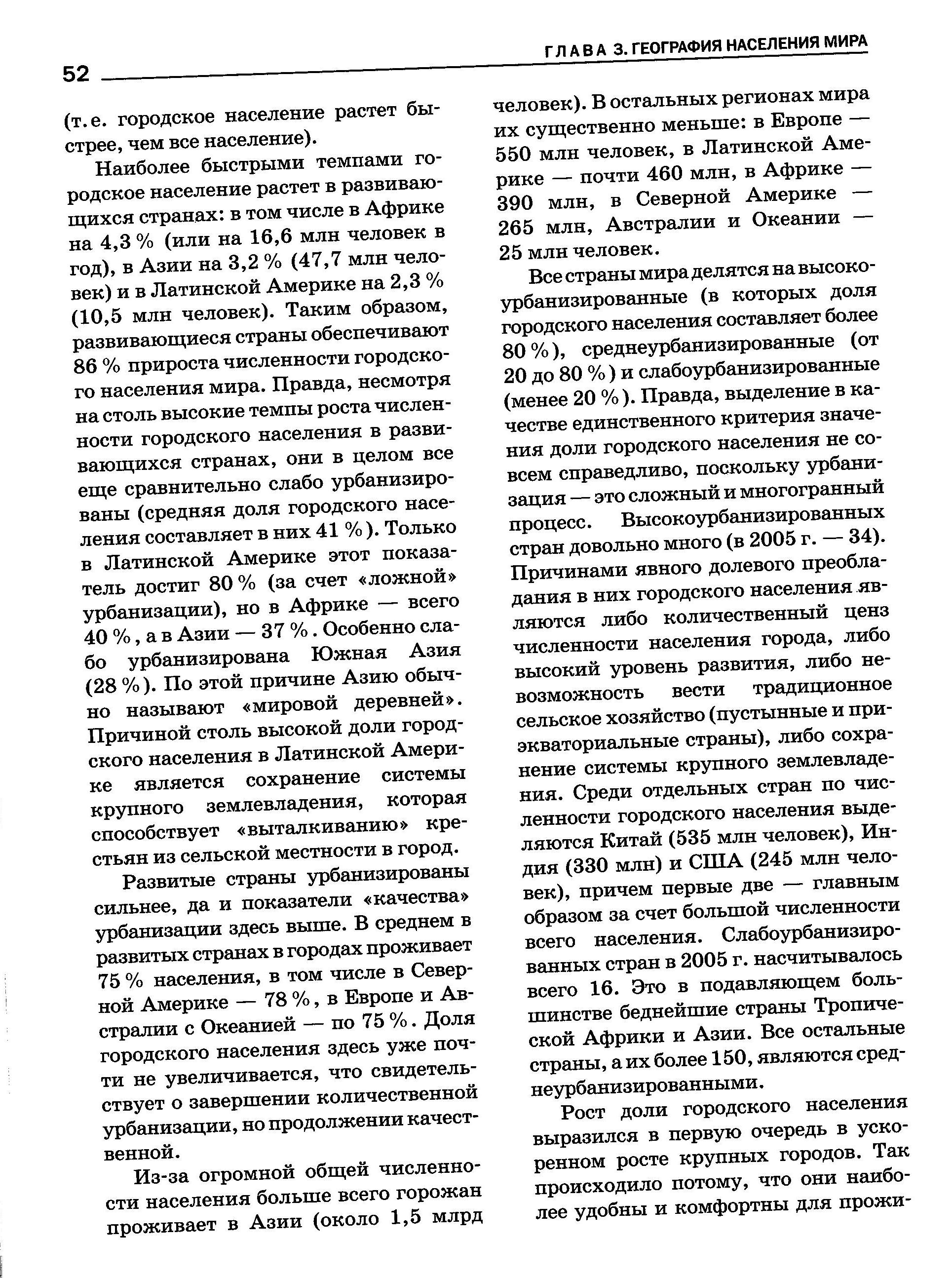 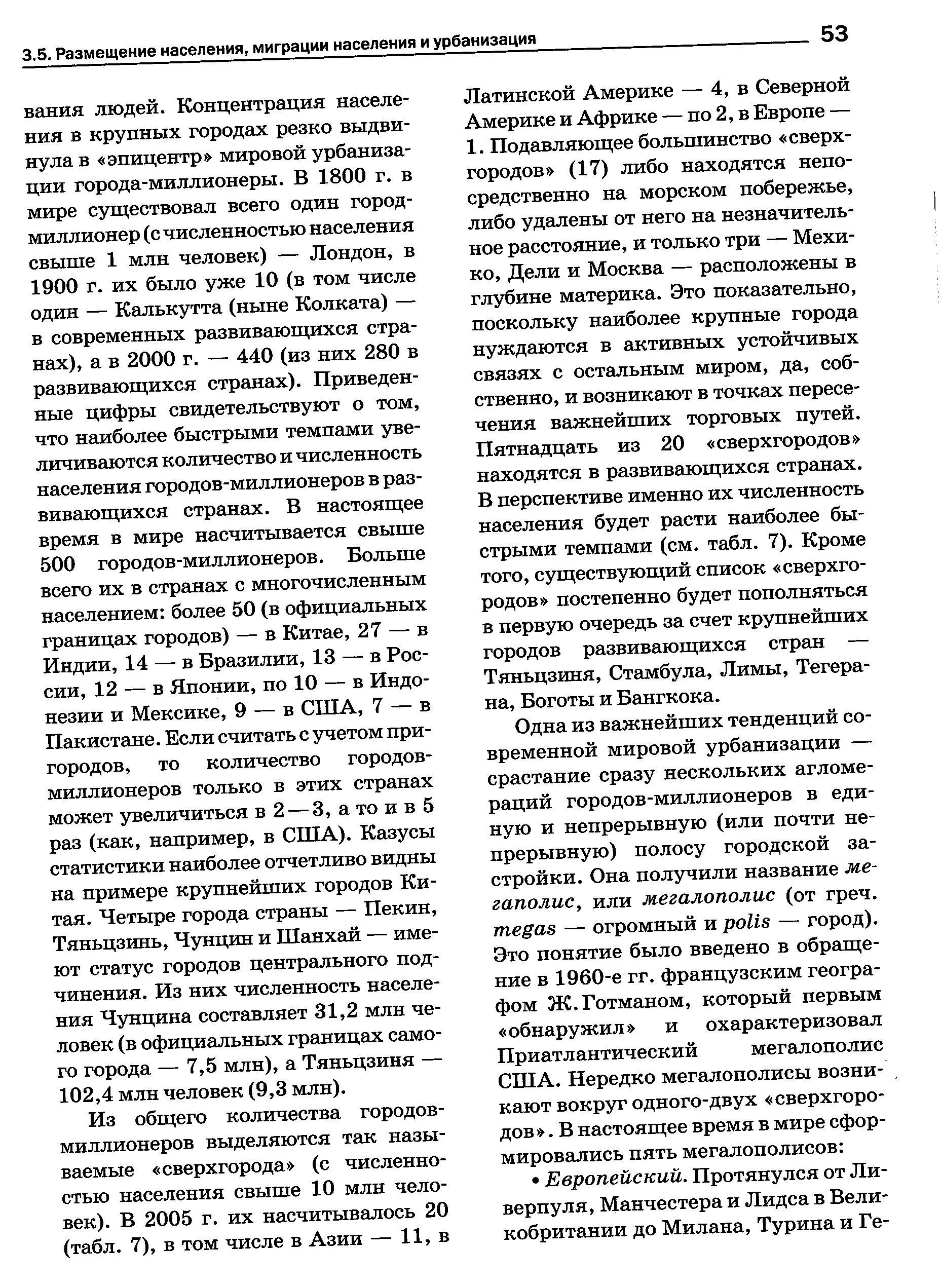 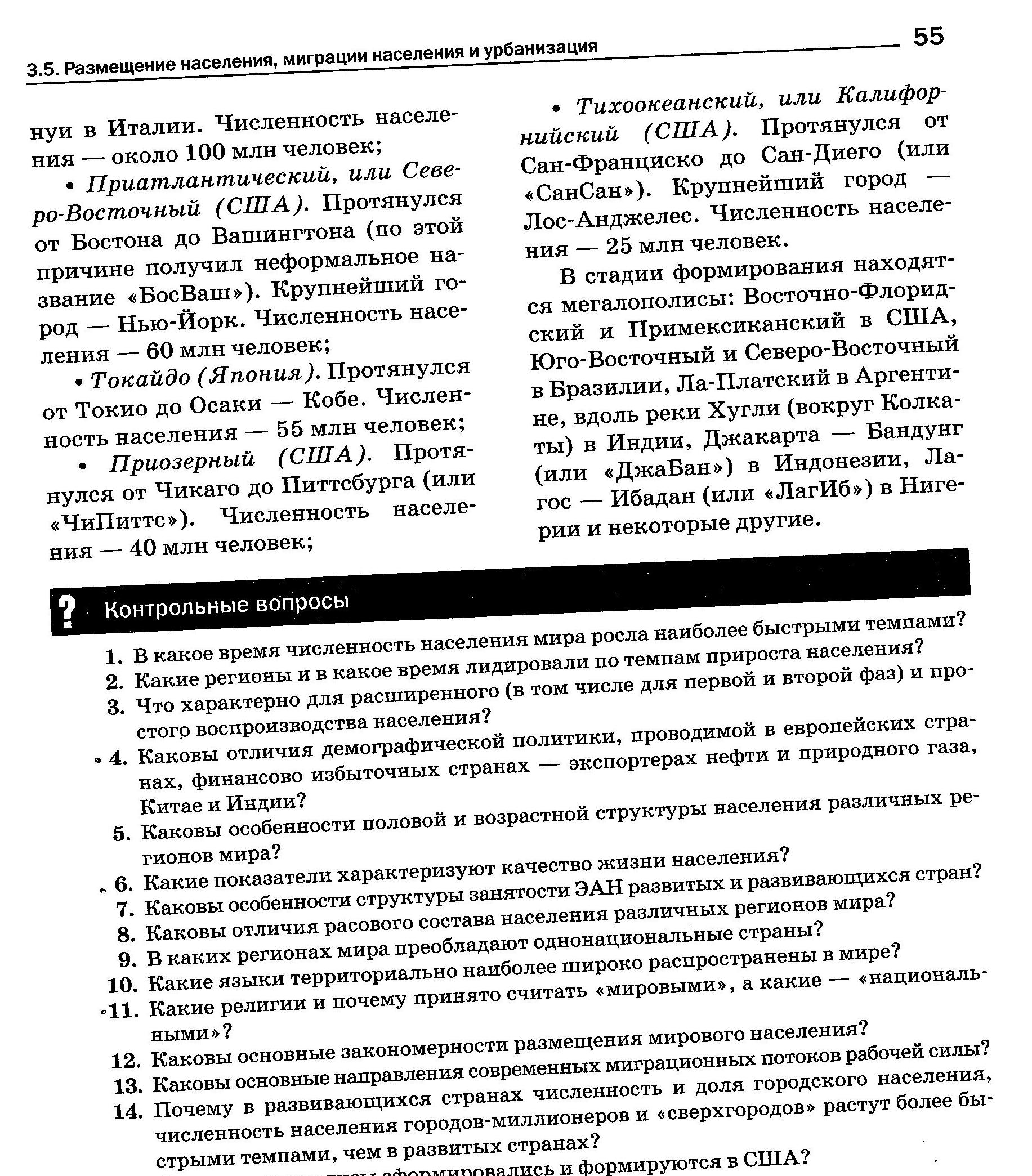 II задание:   Ответьте на вопросы:- Почему население размещено неравномерно на Земле?- Что такое плотность населения?- Какие  страны имеют самую высокую плотность населения?- Какие страны имеют самую низкую плотность населения?- Что такое миграция населения?- Дополни предложения:                 Выезд населения из страны называется ____________ .                 Въезд населения в страну называется _________ .- Виды миграции? - Основные причины миграции населения?- Что такое урбанизация?- Каковы причины урбанизации?______________________________________Выполненную работу направляйте на э/п     atlant.1001@yandex.ru